       PERSONAL IPLI ACTION RESEARCH CYCLE 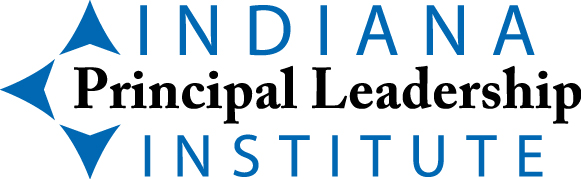         2020 - 2021												______	SEPTEMBER 		SHARING LEARNING:  THE AR MINI CYCLESEMINAR (9/23)In addition to some great learning through keynoters at this meeting, you will meet with your mentor in your regional cohort groups to connect and share what you learned through the completion of your action research mini-cycle. To Do in Preparation for October Regional Focus-Cohort Meeting:  Read Chapter 2 of Leading with Passion and Knowledge. Review the results of any assessment data collected by IPLI.  Based on the chapter reading and assessment data, begin brainstorming some topic areas/questions you may wish to pursue your IPLI action research project.  For year one of IPLI, your topic area/question should focus on yourself and develop your instructional leader skills.      OCTOBER REGIONAL		DEVELOPING YOUR WONDERINGFOCUS-COHORT MEETING					The purpose of this meeting is to help you develop a wondering (burning) question that you wish to explore this year concerning your administrative practice as a part of your work with IPLI. This meeting should be approached with the following mindset:  Rarely does any principal eloquently state his or her wondering immediately.  It takes time, brainstorming, and actually ‘playing’ with the question. . . By playing with the wording of a wondering, principals often fine-tune and discover more detail about the subject they are passionate about understanding.”  (Dana, 2009, p., 67).  A goal to strive for is to have each regional cohort member leave this meeting with a well-defined, quality wondering. To Do in Preparation for the November Seminar: Read chapter 3 of Leading with Passion and Knowledge. Design an “Inquiry Brief” (a brief, one-two page outline of a plan for your IPLI Action Research Project).  Three examples of Inquiry Briefs appear on pp. 99-104 in your book. Bring copies of your inquiry brief to the November Seminar (one copy for your mentor and each member of your regional cohort).  NOVEMBER			DEVELOPING A PLAN FOR YOUR ACTION RESEARCHSEMINAR (11/23)The purpose of this session is to give and receive feedback on the action research plans you brought to the November Seminar.  Everyone will have the opportunity to share his or her brief for feedback. The goal is for everyone to leave this session with a refined, doable, and quality plan for your IPLI action research project. To-Do after the November Seminar: 1.  Submit your action research plan (inquiry brief) to your mentor.  He/she may provide additional feedback on your project.  2.  Implement your plan and collect your data after the December break!  Happy holidays!   JANUARY			CHECKING IN ON THE START OF YOUR ACTION RESEARCHSEMINAR (1/27)		 		The purpose of this session is to share the very beginnings of the data collection phase with your regional cohort members.  Have you started collecting data yet?  How’s it going?  What are you learning so far?  How can you continue to support one another throughout the data collection process?  To-Do after the January Regional Focus-Cohort Meeting: 1.  Continue to collect data, with the plan to finish data collection by late February or mid-March.  2.  Read Chapter 5 of Leading with Passion and Knowledge (Analyzing Data).4.  Prepare for either the February or March Regional Focus-Cohort Meetings (your mentor will tell you at which meeting you will present) by following these four steps:Step One:  Gather all of your collected data into one place and organize it chronologically or in some other fashion that makes sense for your inquiry.  Step Two:  Read through your entire data set one time to provide a sense of the entirety of your data set.Step Three:  Read through your entire data set a second time.  As you read through your data set a second time, ask yourself, “What am I noticing about my data?”  Construct a list entitled “Data Notes” (See Deirdre Bauer’s list in Figure 4.2 of Leading with Passion and Knowledge, page 125 for an example)Step Four:  Complete the following open-ended sentences: *The issue/tension/dilemma/problem/interest that led me to my inquiry was:*Therefore, the purpose of my inquiry was to:*My wondering was:    *I collected data by:*So far, three discoveries I’ve made by reading through my data are:  		(1)		(2)		(3)												______	FEBRUARY AND MARCH		ANALYZING DATA 	REGIONAL FOCUS-COHORT MEETINGS								The purpose of these session(s) is to have each member of our regional cohort group receive feedback on the sense they are making of their data to date.  Each principal will have the opportunity to present what he/she is learning using a data analysis protocol to guide the discussion.  The goal is to leave these sessions with everyone having a good sense of finishing up data analysis.To-Do after February/March Meetings: Read Chapter 5 in Leading with Passion and Knowledge.  This chapter will discuss sharing your work with others, and you will use this information to prepare a presentation of your action research at the April Seminar.Prepare your presentation for the April Seminar as per instructions provided by IPLI and your mentor.  APRIL			SHARING YOUR ACTION RESEARCH			SEMINAR (4/14)	 		At the April Seminar, every principal will present the results of his/her action research.  We will celebrate and share the learning that has occurred during the IPLI through action research this year!  MAY/JUNE REGIONAL		REFLECTING ON THE ACTION RESEARCH PROCESSFOCUS COHORT MEETINGAt this final meeting of the year, we will debrief and evaluate the learning that has occurred through action research and throughout the entire IPLI experience!  